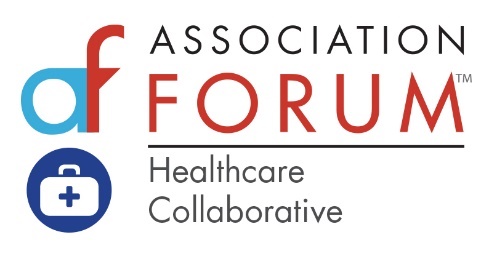 What is the Association Forum Healthcare Collaborative?An interdisciplinary community of healthcare associations and stakeholders convened to identify pressing issues to address in common, opposed to individually.Healthcare Collaborative BackgroundThe Healthcare Collaborative was approved by the Association Forum Board of Directors in March 2017.The inaugural co-chairs, Paul Pomerantz, CEO, American Society of Anesthesiologists and Kathy O’Loughlin, DMD, Executive Director, American Dental Association. Honorable mention to Lynne Thomas-Gordon, Executive Director, American Academy of Orthodontists.First Healthcare Collaborative convened at the Four Seasons Hotel Chicago, July 11, 2017.Founding Sponsors:  Visit Dallas, Visit Phoenix, and Visit SeattleAssociation Sponsors:  American Society of Anesthesiologists (2019 and 2020) and Society of Actuaries (2019)Healthcare Collaborative convened bi-annually (Winter and Summer) in Chicago.As of October 2020, more than 120 healthcare and medical associations engagedAs of October 2020, nearly 700 individuals engagedAverage attendance per meeting: Winter Collaborative:  100 (in-person)Summer Collaborative: 60 – 70 (in-person)Virtual – 70 – 100Number of Collaboratives convened:Five sessions in ChicagoTwo in-market Cyber-Med Summits at the University of Arizona Biomedical Campus in Phoenix (sponsor Visit Phoenix)One Innovation Summit at the Brain Performance Institute in Dallas, TX (sponsor Visit Dallas)Healthcare Collaborative topics:July 11, 2017:  Inaugural Meeting:  Disruption in Healthcare January 25, 2018:  Navigating the World of Digitized Medicine and Healthcare Data RevolutionJuly 24, 2018:  The Many Facets of the Opioid CrisisJanuary 29, 2019:  The Social Determinants of HealthJuly 15, 2019:  Redesigning the Healthcare System for the Empowered PatientJanuary 28, 2020:  The Business of Quality in Healthcare AssociationsJuly 22, 2020:  Addressing the Triple Pandemic Threat:  Racism, Economy, and COVID-19September 22, 2020:  Pre-Election What ifs?:  The Impact of the Presidential Election on Healthcare Design and EconomicsHealthcare Collaborative In-Markets (held in sponsor destination or collaboration with partner)Cyber Med Summit at Phoenix Biomedical Campus – Phoenix, AZMarch 4-6, 2020 (sponsor Visit Phoenix)Innovation Summit at the Center for Brain Health – Dallas, TXFebruary 19-21, 2020 (sponsor Visit Dallas)Healthcare Collaborative Roundtable – IMEX Americas, Las, Vegas September 9, 2019:  Trends and Disruptors Impacting Healthcare and Medical Meeting (sponsor Visit Phoenix)3 Part-Webinar Series – Sponsored by Destination ClevelandOctober 22, 2020:  Creating a Culture of Empathy and Patient Care in Post COVID-19 WorldOctober 27, 2020: Social Determinants of HealthNovember 6, 2020:  Future of Medical Tourism as an Export Industry in the Post COVID EraHealthcare Collaborative leadership transition from Paul Pomerantz and Kathy O’Loughlin on July 22, 2020.  New leadership: Randy Moore, CEO, American Association of Nurse Anesthetists and Laurie McGraw, Senior Vice President, Health Solutions, American Medical Association.Future of the Healthcare Collaborative Strategic Planning Meeting – October 13, 2020 For more information about the Healthcare Collaborative, please email executiveoffice@associationforum.org	